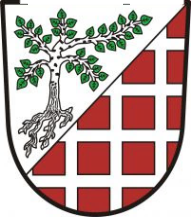 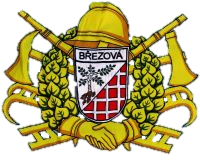                           si Vás dovoluje pozvat naHASIČSKOU SOUTĚŽ O POHÁR STAROSTY MĚSTYSE A STAROSTY OKRSKU BŘEZOVÁSoutěž proběhne v sobotu 29. června 2019 v hasičském areálu u fotbalového hřiště v BřezovéGPS: 49.7910311N 17.8615072EKategorie: muži, ženy, mládež Program soutěže:  13:00 – 13:30 - Prezentace družstev
                               13:45 - Nástup družstev
                               14:00 - Zahájení požárního útoku mládežeStartovné: Muži, Ženy - 100,-KčDisciplína(muži, ženy) - Požární útok
                                PS 12 – jednotná dodá pořadatel
                                2 „B“ a 4 „C“ – zásahové (B75 a C52)                 (mládež) -  Požární útok dle pravidel požárního sportuPopis disciplíny:  Soutěž je zaměřená pouze na požární útok, který je doplněn o prvky nepatřící do klasického útoku a tímto bude zajímavý pro oko diváka a také se zde ukáže součinnost družstva.Disciplína: PU na 2 proudy 2x C. Jede se dvoukolově (lepší čas se počítá). Čas měřen elektronicky, nástřikové terče 5 litrů.Nářadí: Stroj PS 12 jednotný dodá pořadatel, omezovač dodá pořadatel,1x rozdělovač, 2 x hadice B 75 mm, 4 x hadice C 52mm, 2x proudnice C (i sportovní), 1 ks. sací koš, 2 x savice 110/2,5m. Nářadí je možné zapůjčit.Ústroj: jednotná, opasek, přilba (vlastní).Informace: tel. 737 040 339 nebo e-mail Burdik.J@seznam.czProvedení disciplíny: Před zahájení pokusu se družstvo rozdělí a dohodne se na provedení disciplíny. Strojník má za úkol si nasadit vestu, vzít kolo a dopravit se na něm na předem vyznačeném parkovišti pro kolo, kde ho odloží a pokračuje na lavičku. Dva další členové přenesou savice z předem daného místa na základnu, kde je odloží tak, aby se nedotýkaly země, po odložení pokračují na lavičku. Další dva členové musí vzít kolečko a z místa předem určeného naložit do kolečka požární materiál (Hadice, koš, rozdělovač, proudnice), který převezou na základnu a libovolně rozmístí s tím, že hadice musí stát a koncovky se nesmí dotýkat základny, po odložení musí kolečko zaparkovat na parkoviště, které je předem vyznačeno, a posléze dále pokračuji                 na lavičku.  Poslední dva členové vezmou nosítka a z předem určeného místa, naloží přilby na nosítka a zaparkují nosítka           na parkoviště, které je předem vyznačeno. Poté přilby přinesou až ke stolu, kde si všichni přilby nasadí na hlavu a zapnou. Kdo bude mít přilbu zapnutou, může už pít své pití (3dcl,každý si určí před startem co PIVO/LIMO). Po vypití nápoje postaví pohár na stůl (tak, aby bylo zřejmé, že dopil) Jakmile budou mít všichni závodnici vypité své pití, mohou vybíhat k základně a pokračovat v útoku. Rozvinutí hadic je libovolné. Členové družstva (je jedno kdo) odstraní pneu., která je mezi kádí a strojem do vyhrazeného prostoru.(nesmí přesahovat vyznačení). Soutěžící jdoucí ve směru k terčům musí překonat všechny pneumatiky ležící na zemi 6-8ks.(když se bude vracet tak také). Po překonání překážek následuje libovolné rozvinutí hadic směrem k terčům a naplnění nástřikových terčů 5l vody, po naplnění útok končí.
HODNOCENÍ: Za každé nesplnění úkolů penalizace 10. bodů.- předčasný start před vypitím nápoje- pneu. mimo vyhrazený prostor (přesahuje čáru)-nepřekonání pneu. ( za každého člena)-nenašroubování koše před ponořením do nádrže-nesešroubované savicové vedení-při nástřiku terče jiným proudem-překročení výstřikové čáry jak C proudy

- nedokončení soutěže v předepsané výstroji

Velitel soutěže: Burdík Josef                                                                                        Starosta SDH Mareth Jiří ml.